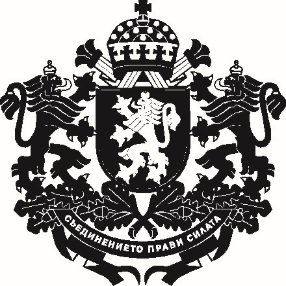 Република БългарияЗаместник-министър на земеделието и храните…………………………………………………………………… г.ДОКЛАДот Александър Йоцев – заместник-министър на земеделието и хранитеОтносно: Проект на Наредба за допълнение на Наредба № 4 от 2023 г. за условията и реда за подаване на заявления за подпомагане по интервенции за подпомагане на площ и за животни УВАЖАЕМИ ГОСПОДИН МИНИСТЪР,На основание чл. 64, ал. 2 от Закона за подпомагане на земеделските производители внасям за одобрение Наредба за допълнение на Наредба № 4 от 
2023 г. за условията и реда за подаване на заявления за подпомагане по интервенции за подпомагане на площ и за животни.Причини, които налагат приемането на актаВ Европейския съюз (ЕС) през 2021 г. приключи реформата на Общата селскостопанска политика (ОСП), насочена към по-устойчиво селско стопанство, подпомагане на доходите на земеделските производители и жизнеспособността на тяхната дейност, намаляване на бюрокрацията и укрепване на европейските селски райони. В новата ОСП е заложено Съюзът да определи основните параметри на политиката въз основа на договорените цели и целеви показатели, например в областта на околната среда, изменението на климата и за устойчиво развитие. Въз основа на това всяка държава членка изготвя „Стратегически план за ОСП“, с който се осигурява максимален принос към целите на ЕС, като се отчитат по-добре местните условия и нужди спрямо тези цели и показатели. Държавите членки имат по-голяма субсидиарност при изготвянето на рамката за съответствие и контрол, прилагана спрямо бенефициентите, включително проверките и санкциите. Съгласно чл. 9, параграф 3 от Регламент (ЕС) 2021/2115 на Европейския парламент и на Съвета от 2 декември 2021 година за установяване на правила за подпомагане за стратегическите планове, които трябва да бъдат изготвени от държавите членки по линия на общата селскостопанска политика (стратегически планове по ОСП) и финансирани от Европейския фонд за гарантиране на земеделието (ЕФГЗ) и от Европейския земеделски фонд за развитие на селските райони (ЕЗФРСР), и за отмяна на регламенти (ЕС) № 1305/2013 и (ЕС) № 1307/2013 (OВ L 435 от 6.12.2021 г.), държавите членки трябва да определят правната рамка, уреждаща предоставянето на подпомагане от Съюза на земеделските стопани и другите бенефициери в съответствие със стратегическите планове по ОСП, одобрени от Комисията и с принципите и изискванията, установени в същия регламент и в Регламент (ЕС) 2021/2116. Това наложи издаването на нови нормативни актове за прилагане на одобрения от Европейската комисия Стратегически план за развитието на земеделието и селските райони на Република България за периода 2023-2027 г. В съответствие със законовата делегация, включена в Закона за изменение и допълнение на Закона за подпомагане на земеделските производители, обнародван в бр. 102 на „Държавен вестник“ от 23.12.2022 г., беше издадена Наредба № 3 от 2023 г. за условията и реда за прилагане на интервенциите под формата на директни плащания, включени в Стратегическия план, за проверките, намаления на плащанията и реда за налагане на административни санкции (oбн. ДВ, бр. 23 от 2023 г.) (Наредба № 3 от 2023 г.) и Наредба № 4 от 2023 г. за условията и реда за подаване на заявления за подпомагане по интервенции за подпомагане на площ и за животни (Наредба № 4 от 2023 г.). Горепосочените актове регламентират получаването на подпомагане по линия на директните плащания във връзка с прилагането на Стратегическия план за развитието на земеделието и селските райони на Република България за периода 2023-2027 г. Предложеното допълнение в Наредба № 4 от 2023 г. се налага поради следните причини:Предварителната проверка от страна на Държавен фонд „Земеделие“ – Разплащателна агенция на подадените към заявленията за подпомагане документи по чл. 7, ал. 2, т. 6, 7 и 8 от Наредба № 4 от 2023 г., а именно плановете за управление на хранителните вещества към екосхема за запазване и възстановяване на почвения потенциал - насърчаване на зелено торене и органично наторяване; плановете за паша към екосхема за екстензивно поддържане на постоянно затревените площи и документите, доказващи, че насаждението е в период на плододаване към интервенцията за обвързано с производството подпомагане на доходите за плодове, показва, че част от фермерите не са ги приложили към депозираните заявления за подпомагане в определения за целта три седмичен срок след последния ден за подаване на заявленията за подпомагане, който изтече на 14 август 2023г. Липсата на тези документи ще лиши земеделските стопани от възможността да получат подпомагане по посочените интервенции  въпреки изпълнението на всички останали критерии за допустимост. Тъй като 2023 г. е първа година на прилагане на интервенциите с тези изисквания, следва да бъде предоставена допълнителна възможност за кандидатите за получаване на директни плащания, заявили за подпомагане съответните екосхеми или обвързано подпомагане, да получат директна подкрепа за своя принос към околната среда, както и за производството на продукцията на включените във схемата за обвързано подпомагане плодове.С предложеното допълнение на земеделските стопани, които са заявили екосхемата за запазване и възстановяване на почвения потенциал по чл. 40, ал. 1, т. 2 от Наредба № 3 от 2023 г. и екосхемата за екстензивно поддържане на постоянно затревените площи по чл. 43, ал. 1 от същата наредба, както и интервенцията за обвързано с производството подпомагане на доходите за плодове по чл. 25, ал. 4 от Наредба № 3 от 2023 г. ще се осигури допълнителна възможност да подадат чрез Системата за подаване на заявления чрез СЕУ плановете и документите по чл. 7, ал. 2, т. 6, 7 и 8 от Наредба № 4 от 2023 г. или да заменят вече подадените планове и документи, в случаите на промяна в обстоятелства и/или последващо установени пропуски след изпращане на горецитираните документи.В Наредба № 3 от 2023 г., в т. 44 от §1 на допълнителните разпоредби беше дефинирано понятието „органични подобрители на почвата“. Видно от горецитираната дефиниция, "органични подобрители на почвата" са органични подобрители, органични торове, микробиални торове и растителни биостимуланти.С писмо с изх. № 20-205/27.07.2023 г. Министерството на земеделието и храните отправи запитване до Института по почвознание, агротехнологии и защита на растенията „Никола Пушкаров“ относно възможността за прилагане на органо-минерални торове за целите на екосхемата за запазване и възстановяване на почвения потенциал – насърчаване на зелено и огранично торене от Стратегическия план. В отговор, с писмо с рег. № 13-224/27.07.2023 г. Институтът изразява мотивирано становище, че органо-минералните торове могат да бъдат използвани и да изпълняват функциите на органични подобрители, когато отговарят на изискванията на чл. 40, ал. 1, т. 2 от Наредба № 3 от 2023 г. Съгласно горепосочената разпоредба, право на подпомагане по екосхемата за запазване и възстановяване на почвения потенциал - насърчаване на зелено торене и органично наторяване, имат земеделски стопани, които прилагат в своите стопанства заедно или поотделно земеделски практики съгласно приложение № 14 от Наредба № 3 от 2023 г. чрез използването на външни органични подобрители на почвата съгласно план за управление на хранителните вещества, изготвен от агроном, по образец, одобрен от изпълнителния директор на ДФЗ и публикуван на интернет страницата на ДФЗ.С предложената промяна в Наредба № 3 от 2023 г. за условията и реда за прилагане на интервенциите под формата на директни плащания, включени в Стратегическия план, за проверките, намаления на плащанията и за реда за налагане на административни санкции обхватът на понятието „органични подобрители“ се разширява, като в определението се включват и органо-минералните торове. По този начин се оптимизират условията за получаване на подпомагане по гореспоменатата екосхема, като се разширява обхватът на приложимите органични подобрители, които могат да се използват за целите на еко схемата, респективно - правилното администриране на тази интервенция за директни плащания, както и осигуряване на ефективен контрол по същата от страна на ДФЗ.ЦелиПредложеното допълнение на Наредба № 4 от 2023 г. за условията и реда за подаване на заявления за подпомагане по интервенции за подпомагане на площ и за животни е насочено към постигане на следните цели:Осигуряване на възможност за кандидатите за получаване на директни плащания, заявили за подпомагане екосхемата за запазване и възстановяване на почвения потенциал по чл. 40, ал. 1, т. 2 от Наредба № 3 от 2023 г. и екосхемата за екстензивно поддържане на постоянно затревените площи по чл. 43, ал. 1 от същата наредба, както и интервенцията за обвързано с производството подпомагане на доходите за плодове по чл. 25, ал. 4 от Наредба № 3 от 2023 г., които не са подали в срок плановете и документите по чл. 7, ал. 2, т. 6, 7 и 8 от Наредба № 4 от 2023 г., да получат директна подкрепа;Осигуряване на оптимална яснота и прецизиране на изискванията за прилагане на интервенциите за подпомагане с директни плащания;Намаляване на административната тежест при прилагане на директните плащания както за бенефициентите, така и за администрацията.Финансови и други средства, необходими за прилагането на новата уредбаЗа приемането на Наредба за допълнение на Наредба № 4 от 2023 г. за условията и реда за подаване на заявления за подпомагане по интервенции за подпомагане на площ и за животни не се предвижда разходването на допълнителни средства от бюджета на Министерството на земеделието и храните и на Държавен фонд „Земеделие“ – Разплащателна агенция, както и допълнителна финансова тежест за кандидатите и бенефициентите на подпомагане по отношение на интервенциите, които ще бъдат финансирани от бюджета на Европейския фонд за гарантиране на земеделието.Очаквани резултати от прилагането на актаС прилагане на Наредбата се очаква постигането на следните резултати:Успешно прилагане през 2023 г. на Стратегическия план за развитие на земеделието и селските райони на Република България за програмен период 2023 – 2027 г.;Управление на предвидения за страната ресурс за финансиране на интервенциите под формата на директни плащания, включени в Стратегическия план;Създаване на всички необходими условия за правилното администриране на интервенциите за директни плащания.Анализ за съответствие с правото на Европейския съюзНаредбата не е свързана с транспониране в националното законодателство на нормативни актове на институциите на Европейския съюз, поради което не е приложена таблица на съответствие с правото на Европейския съюз.Информация за проведените обществени консултацииСъгласно чл. 26, ал. 3 и 4 от Закона за нормативните актове проектите на наредба и доклад (мотиви) са публикувани на интернет страницата на Министерството на земеделието и храните и на Портала за обществени консултации със срок за предложения и становища 14 дни. Причините за прилагане на 14-дневен срок са следните:Съгласно Регламент (ЕС) 2021/2116 на Европейския парламент и на Съвета от 2 декември 2021 година относно финансирането, управлението и мониторинга на общата селскостопанска политика и за отмяна на Регламент (ЕС) № 1306/2013  и с цел защита на финансовите интереси на бюджета на Съюза държавите членки следва да въведат системи, които да гарантират, че финансираните по линия на европейските земеделски фондове интервенции са действително проведени и са изпълнени правилно. На основание чл. 69, ал. 1, т. 1 от ЗПЗП Държавен фонд "Земеделие" е институцията, която осигурява ефективна защита на финансовите интереси на Европейския съюз. Съгласно чл. 63, ал. 1 Наредба № 3 от 2023 г. за интервенциите под формата на директни плащания, по които подпомагането е на площ, контролната извадка за ежегодно извършваните проверки на място обхваща най-малко 3 на сто от всички бенефициенти, кандидатстващи по съответната интервенция и изпълняващи критерии за допустимост. Данните от проведената кампания по прием на заявления през 2023 г. сочат, че по екосхемата за запазване и възстановяване на почвения потенциал - насърчаване на зелено торене и органично наторяване са кандидатствали 3845 бр. земеделски стопани с общо заявени площи в размер на 1 179 972 ха; по екосхемата за екстензивно поддържане на постоянно затревените площи заявления за подпомагане са подали 1464 бр. фермери с обща площ от 74 978 ха и по интервенцията за обвързано с производството подпомагане на доходите за плодове кандидатите са 7 518 на брой с площ 28 680 ха. Държавен фонд „Земеделие“ следва да извърши множество проверки по трите интервенции. Това налага новият срок, в рамките на който ще бъдат подадени, респективно заменени съответните документи, да бъде определен в периода 25 септември-09 октомври 2023 г., така че документите да бъдат включени в риск-анализа на ДФЗ за избор на бенефициенти за проверка на място и проверките да се извършат своевременно. При съгласуването на проекта в 14-дневен срок ще бъде осигурена възможност Държавен фонд „Земеделие“ да започне проверките по тези интервенции след 15 октомври, без закъснение, което има обуславящо значение за навременното изплащане на заявените субсидии. Съгласно чл. 26, ал. 5 от Закона за нормативните актове справката за отразяване на постъпилите предложения и становища от проведената обществена консултация по проекта, заедно с обосновка за неприетите предложения е публикувана на интернет страницата на Министерството на земеделието и храните и на Портала за обществени консултации.Проектът на наредба е съгласуван в съответствие с разпоредбите на Правилата за изготвяне и съгласуване на проекти на актове в системата на Министерството на земеделието, храните и горите. Направените целесъобразни бележки и предложения са отразени.УВАЖАЕМИ ГОСПОДИН МИНИСТЪР,Във връзка с гореизложеното, предлагам да издадете приложената Наредба за допълнение на Наредба № 4 от 2023 г. за условията и реда за подаване на заявления за подпомагане по интервенции за подпомагане на площ и за животни.АЛЕКСАНДЪР ЙОЦЕВЗаместник-министърДОМИНИСТЪРА НА ЗЕМЕДЕЛИЕТО И ХРАНИТЕГ-Н КИРИЛ ВЪТЕВОДОБРИЛ,МИНИСТЪР:КИРИЛ ВЪТЕВПриложение: Проект на Наредба за допълнение на Наредба № 4 от 2023 г. за условията и реда за подаване на заявления за подпомагане по интервенции за подпомагане на площ и за животни;Справка да отразяване на постъпилите становища от вътрешноведомственото съгласуване;Постъпили становища;Справка за отразяване на постъпилите предложения и становища от обществената консултация, заедно с обосновка за неприетите предложения;Постъпили предложения и становища от проведената обществена консултация.